                                İL TERTİP KOMİTESİ TOPLANTI TUTANAĞI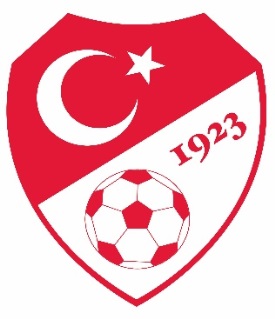 Karar No: 2022 – 2023 / 907.02.2023 Salı günü saat 17:30 da Berkan KESKİN başkanlığında İl Tertip Komitesi  toplanarak aşağıdaki kararlar alınmıştır.1-05.02.2023 tarihinde oynanan Ardanuçspor (2) Arhavi Gençlikspor (7) sonucu ile U-14  ligi 3.hafta müsabakasının tesciline;2- Doğu ve Güneydoğu illerimizi etkileyen deprem felaketi nedeniyle Türkiye Futbol Federasyonunca alınan karar gereği 12.02.2023 günü  oynanması gereken Murgul Belediyespor-Ardanuçspor U-14 ligi müsabakasının ileri bir tarihe ertelenmesine;              3-Alınan kararların GSİM,ASKF Başkanlığı,TFFHGD,TFSKD ve ilgili kulüplere bildirilmesine oy çokluğu ile karar verilmiştir.          Başkan 	                     Başkan V.	                   Başkan Yardımcısı                   Sekreter                                        Berkan KESKİN                     Alim ÇELİK                      Mehmet BAŞKÖYLÜ              Egemen ÇETİN                          (TFF İl Temsilcisi )             (ASKF Temsilcisi)                 (GSİM Temsilcisi)            (TFFHGD Temsilcisi)                                           Üye                                                      Üye                                                          Üye               Recep POLAT                                     Coşkun ÖZTÜRK	                            Adnan SONBAY                                        (Kulüp  Temsilcisi)                              (Kulüp Temsilcisi)                                   (Kulüp Temsilcisi)                